Título del artículoApellido Nombre1, Apellido Nombre2 … Apellido Nombren 1 Departamento/Facultad/UniversidadDirección/Provincia/Paísdirecciónelectrónica@dominio2 Departamento/Facultad/UniversidadDirección/Provincia/Paísdirecciónelectrónica @dominion Departamento/Facultad/UniversidadDirección/Provincia/Paísdirecciónelectrónica @dominioResumenResaltar de forma clara y sintética la naturaleza y objetivo del trabajo; el método empleado, los resultados y conclusiones, incluyendo su valor y originalidad. El resumen tendrá una extensión máxima de 250 palabras y el documento total como máximo 20 páginas incluyendo referencias y anexos. No cite referencias en esta sección. Palabras clave: Palabra clave 1, Palabra clave 2,…. Palabra clave 5. (Indicar como máximo 5 palabras clave)AbstractHighlight in a clear and synthetic way the nature and purpose of the research. The method used the most important results and conclusions, including its value and originality. The abstract will have an extension of maximum of 250 words and the complete document at most 20 pages including references and attachments. Do not cite references in this section.Keywords: Keyword1, Keyword2,… Keyword5.  (Enter at most five keywords)IntroducciónEn esta sección se deben incluir los fundamentos y el propósito del estudio con el estado actual del tema abordado, haciendo referencia a las citas bibliográficas estrictamente necesarias.Una adecuada recopilación de los trabajos previos sobre el problema específico de la investigación, coloca al lector en el contexto del tema tratado y permite dilucidar el tipo de contribución realizada mediante la investigación.En la introducción debe quedar claro cuál es el problema de investigación, el punto de vista desde el que se abordará, el interés sobre el tema, los objetivos teniendo presente que no es suficiente considerar como objetivo la descripción de un trabajo realizado sin más consecuencias que las de su ejecución, aunque sea técnicamente correcta. No se debe incluir datos o conclusiones del trabajo que se presenta. Las referencias se citarán en formato APA sexta edición (Fallah Ghalhari et al, 2016). MétodoEn esta sección se indica cómo se realizó la investigación, incluyendo los fundamentos teóricos, materiales y métodos aplicados. En el caso de métodos publicados con anterioridad deben describirse brevemente y ser referenciados. Si se trata de un método original, se debe exponer las razones que han conducido a su empleo y describir sus posibles limitaciones. Presentar los instrumentos de investigación empleados, los datos tratados y cómo se analizaron. A continuación se menciona cómo incluir ciertos elementos:FigurasDeben indicarse con números arábigos, tener su correspondiente leyenda en la parte inferior y siempre estar referenciadas en el texto. Deben ser legibles y entendibles, independientemente que la impresión del documento se realice a color o en blanco y negro. TablasDeben indicarse con números romanos, tener su correspondiente leyenda en la parte superior y siempre estar referenciadas en el texto. Las tablas no deben estar cortadas ni divididas en diferentes páginas. EcuacionesDeben indicarse con números arábigos dentro de un paréntesis, al extremo derecho de la ecuación.Ejemplo: … utilizó el método Ordinario que asume que la variable es estacionaria y que no tiene tendencia, está definido por la ecuación [1]:                              (1)donde  es la variable de interés; es una constante desconocida y son los errores aleatorios, indica las coordenadas  e . Para referenciar una ecuación en el texto, la numeración de la ecuación se presentará también dentro de paréntesis.Las referencias se citarán en formato APA sexta edición (Zhang & Srinivasan, 2009).Recomendaciones especialesCuando se utilice en el texto palabras en otro idioma, deben colocarse con letra itálica. Cuando se definan siglas, primero colocar la definición y luego dentro de paréntesis la sigla. Siempre utilizar magnitudes del Sistema Internacional de Unidades de Medida.ResultadosLos resultados que se presenten deben establecer las relaciones entre los datos obtenidos, el problema de investigación, el método y el soporte teórico de la revisión de la literatura.Se debe presentar los hallazgos más relevantes e indicarlos con el detalle suficiente de manera que validen las conclusiones. Deben mencionarse con una secuencia lógica y se puede hacer uso de tablas y/o figuras que sinteticen su presentación. Es importante evitar repetir en el texto lo que ya se muestra en las tablas. En esta sección no se debe incluir la interpretación de los resultados obtenidos     Se recomienda escribir esta sección en tiempo presente o pasado.Las referencias se citarán en formato APA sexta edición (Wang, Chen, Wu, & Feng, 2010).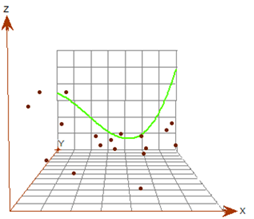 Figura. 1.  Tendencia de la temperatura media en la zona austral del Ecuador. TABLA IErrores de medición por tipo de métodoConclusionesSe presentará la discusión de los resultados expuestos, relacionándolos con el estado actual u otros estudios, mostrando las ventajas e inconvenientes de cada uno. Es indispensable que en este apartado se haga referencia a los objetivos concretos y/o aportaciones, así como a su eventual aplicación.  La interpretación que se haga de los  resultados debe estar argumentada y mencionada con sustentos teóricos sólidos. AgradecimientosEn esta sección mencionar personas o entidades que  financiaron la investigación o realizaron contribuciones importantes al estudio sin llegar a figurar como autor o co-autor.ReferenciasIndicar la bibliografía consultada en formato APA sexta edición.Fallah Ghalhari, G. A., Dadashi Roudbari, A. A., & Asadi, M. (2016). Identifying the spatial and temporal distribution characteristics of precipitation in Iran. Arabian Journal of Geosciences, 9(12), 595. https://doi.org/10.1007/s12517-016-2606-4Wang, X. L., Chen, H., Wu, Y., & Feng, Y. (2010). New Techniques for the Detection and Adjustment of Shifts in Daily Precipitation Data Series. Journal of Applied Meteorology and Climatology, 2416–2436. https://doi.org/10.1175/2010JAMC2376.1Zhang, X., & Srinivasan, R. (2009). GIS-Based Spatial Precipitation Estimation: A comparison of Geostatical approaches, 45(4), 894–906.Tipo de mediciónMétodo1Método2M12,372,61M139,3139,97M124,4123,99M1-0,05-0,03M11,451,50M25,690,44M27,.8762,32M2162,00131,50M2-0,19-0,26M21,071,08